Schwangau, Németország2017. decemberében egyik nap az angol tanárnőm megkeresett, hogy lehetőségem lenne arra, hogy Németországban egy klinika éttermében szakmai tapasztalatot szerezzek. Mivel 2 évig Ausztriában éltem, a német nyelv elég jól megy. Hirtelen kellet döntenem, úgy gondoltam hogy elfogadom ezt a jó lehetőséget. Nagy izgalommal csomagoltam és vártam az indulás napját. December 6-án reggel 6 órakor az iskolabusszal elvittek minket Németországba, Schwangauba. Estére értünk oda, kaptunk vacsorát és elfoglaltuk a szállásunkat. Másnap reggel a hivatalos ügyeket kellett elintéznem. Délután 5 órakor már bele is vetettem magam a munkába. A munkakörömbe tartozott az asztalok megterítése, díszítése, az ételek felszolgálása a vendégek számára és az étterem rendbe tétele. A német nyelvtudásomat jól tudtam hasznosítani, sokat beszélgettem a vendégekkel. Különleges élmény volt a karácsony és a szilveszter este. A vendégeket mikulás sapkában fogadtuk és a hétköznapitól egy kicsit eltérő ételekkel kínáltuk. Nagyon jóban lettem az ottani dolgozókkal a mai napig tartom velük a kapcsolatot. Számomra nagyon jó élmény volt, nagyon sokat tanultam szakmailag és a nyelvtudásomat is fejlesztettem. 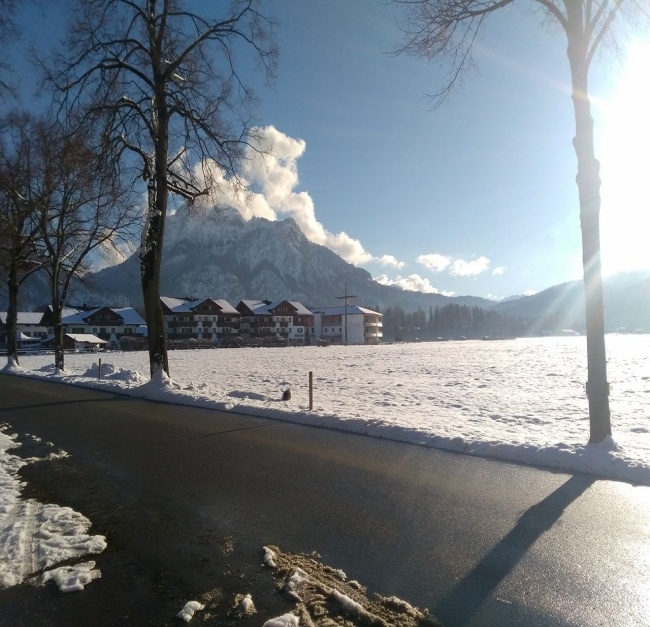 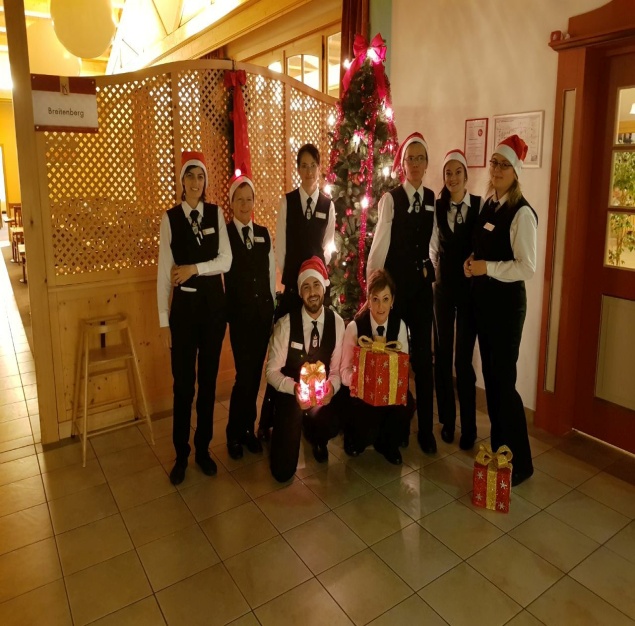 